 DSS1590.05.15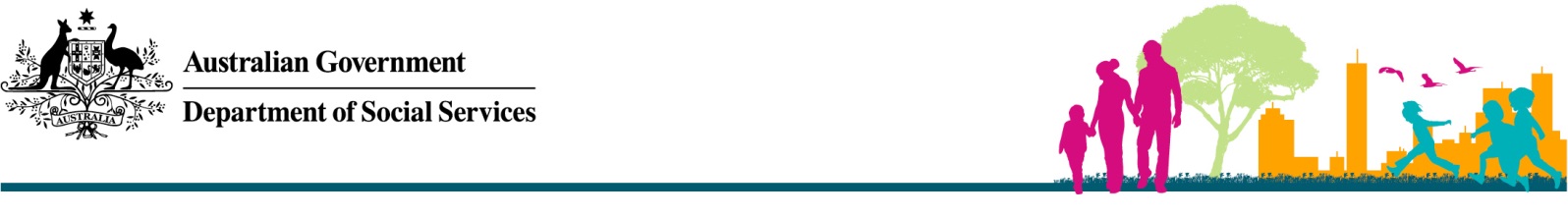 Centre Based ServicesAbsences from careFor ISS purposes, an absence occurs when an eligible child does not attend an approved session of care.Funding allocated to cover an ISS eligible child’s absences from care is calculated based on the relevant percentage according to service and/or care type, multiplied by the total number of hours over the ISS approved period. Exceptional circumstances and absence hoursWhere child care services reach their total allocated absence hours before the end of the approval period, they may submit a case for additional absence hours. However, this must be done before the end of the approval period. Any requests for additional absence hours will be assessed by the Department on a case-by-case basis through an exceptional circumstances process (see section C8.2 of the Inclusion and Professional Support Program Guidelines for 2013-2016).Inclusion Support Subsidy Payment Rates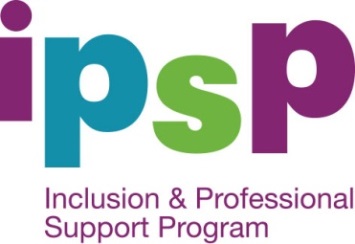 Care TypeSubsidy Limit as at 1 July 2015 (indexed annually)Absence LimitLong Day Care (LDC), excluding vacation care programmes provided through a LDC Centre$17.41 per hour for an additional educator up to a maximum of 25 hours per week, 52 weeks per year based on 5 days attendance (up to 12 weeks per year for VC in LDC)4%Flexible / Innovative Services, MACS, Mobile Services(excluding vacation care programmes)$17.41 per hour for an additional educator up to a maximum of 25 hours per week, 52 weeks per year based on 5 days attendance4%Mainstream and non-mainstream Before School Care$17.41 per hour for an additional educator up to 10 hours per week, 42 weeks per year (based on 5 days attendance)5%Mainstream and non-mainstream After School Care$17.41 per hour for an additional educator up to a maximum of 15 hours per week, 42 weeks per year (based on 5 days attendance)5%Before School Care and After School Care Pupil Free days$17.41 for an additional educator up to a maximum of 8 hours per day, 6 days per year (Note: services can claim a pupil free day for either Before School Care or After School Care, not both)17%Vacation Care including vacation care programmes provided through a LDC Centre$17.41 per hour for an additional educator up to a maximum of 40 hours per week, 12 weeks per year based on 5 days attendance17%Occasional Care (OCC), including non-formula funded OCC$17.41 per hour for an additional educator up to a maximum of 25 hours per week, 52 weeks per year based on 5 days attendance4%Vacation Care and Occasional care pupil free days (including pupil free days in a Long Day Care centre, Flexible/Innovative Services, MACS, Mobile Services$17.41 for an additional educator up to a maximum of 8 hours per day, 6 days per year17%